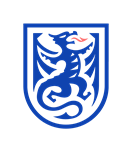 Frístundastyrkur – VopnafjarðarhreppurUmsóknNafn barns:____________________________________________________________Kennitala barns:_______________________________________________________Foreldri/forráðamaður:_______________________________________________Heimilisfang:__________________________________________________________ Sími:_____________	GSM:______________Netfang:_______________________Bankareikningur:______________________________________________________Kennitala:_____________________________________________________________Frístundastarf barns:_________________________________________________Staður og dagsetning:________________________________________________________________________________________Undirskrift forráðamannsGreiðslukvittun með nafni iðkanda skal fylgja umsókn.